Pracovní listy k mobilním aplikacím2Běla Marie HrubáMilada TepláKUDCH, Přírodovědecká fakulta Univerzity Karlovy, Praha 2020Pracovní list č. 2Cykloheptan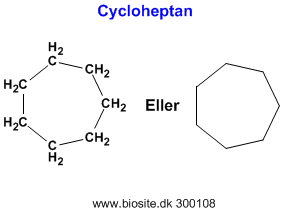 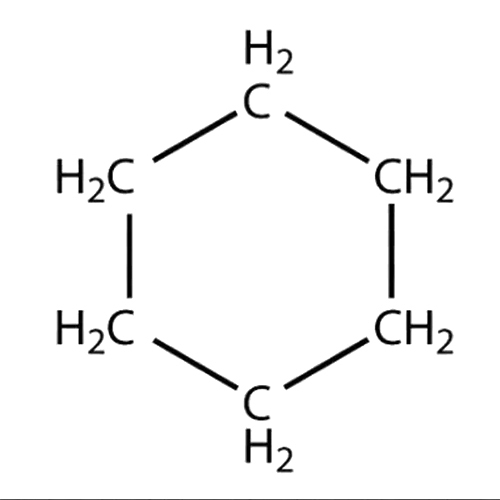 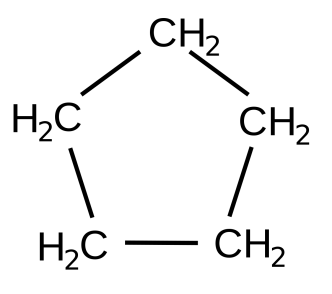 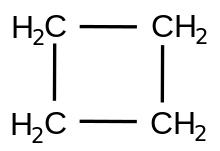 Cyklopropan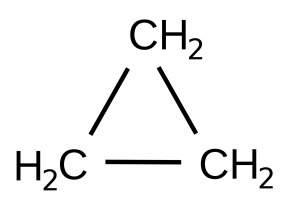 Název molekulyStrukturní vzorecOdhadovaný úhel mezi atomy uhlíku (ze strukturního vzorce)Odhad stabilityOdhadovaný úhel mezi atomy uhlíku (z 3D struktury)Odhad stability3D struktura (vyber alespoň 2 molekuly a zakresli jejich skutečný tvar)